         Week of February 20th – February 24th   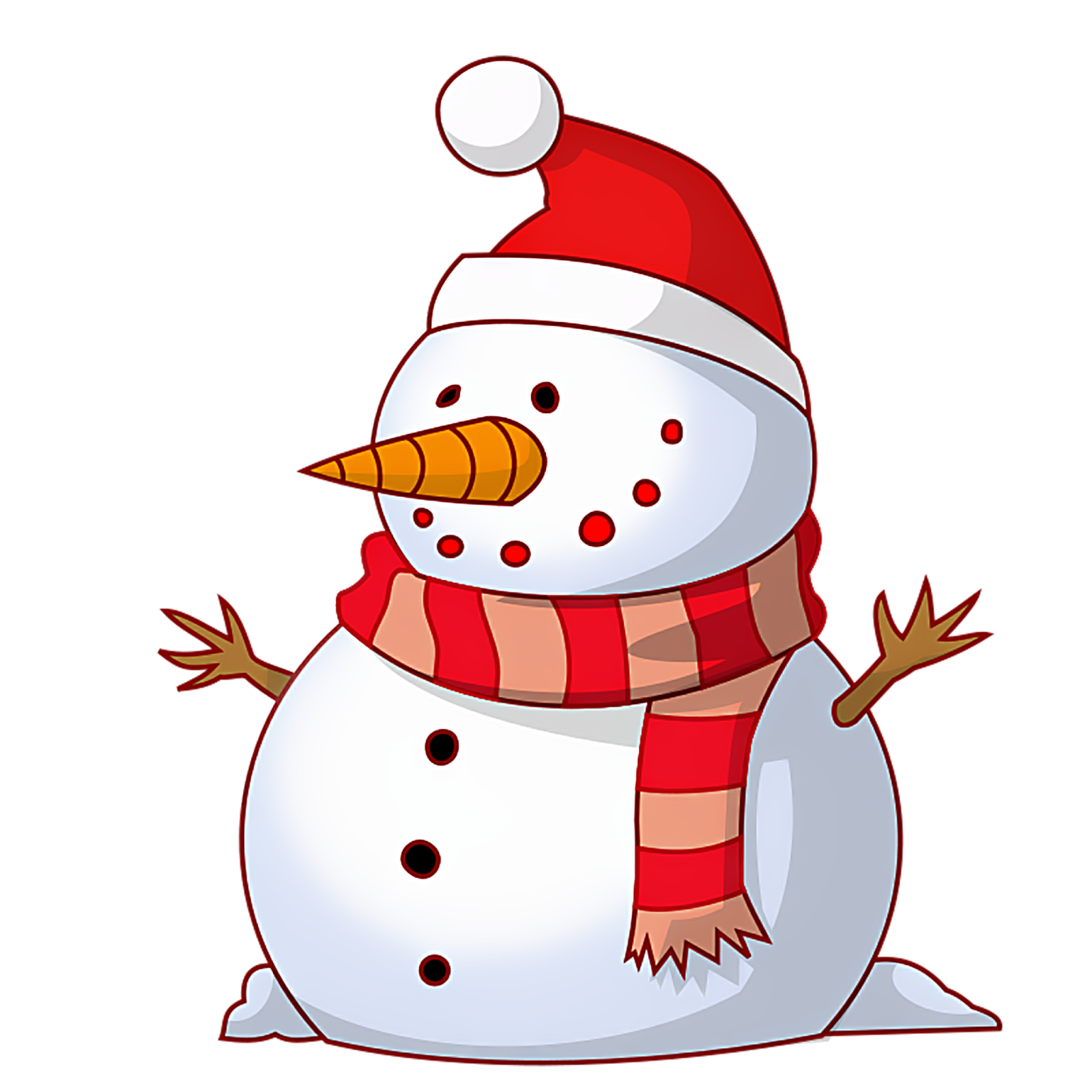 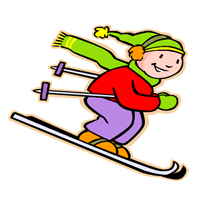 HOMEWORK SCHEDULETHIS WEEK AT SCHOOL…LITERACY: In reading, we are focusing on the difficult vocabulary regularly found in nonfiction text.  We will be reviewing how to figure out these tricky words using decoding strategies, word parts, and context.  In writing, we will begin revising and editing our Animal of Jackson Hole reports by starting sentences in unique ways, adding our opinion and voice, and closing paragraphs with a concluding sentence.MATH: This week in math we are using manipulatives to represent additions with borrowing into the tens and hundreds, relate manipulatives like the place value chart to the vertical written method, and use number bonds to break apart 3-digit minuends and subtract from the hundreds place.SPECIAL EVENTS: The Elk Refuge Sleigh Ride was thankfully rescheduled for Tuesday, February 28th (fingers crossed that the third time will be the charm).  We will be going to the Center for the Arts presentation the afternoon of Thursday, February 23rd to see their presentation of James and the Gian Peach.  Parent-Teacher conferences are happening on Tuesday, February 28th and Wednesday, March 1st.  I am also available for conferences on the afternoon of Monday, February 27th.  I will be sending home conference times this Friday. Remember that due to the snow day there IS school on Friday, March 3rd.   Semana del  20 febrero - 24 febreroHORARIO DE TAREASESTA SEMANA EN LA ESCUELA ...LECTURA: En la lectura, nos centramos en el vocabulario difícil que se encuentra regularmente en el texto de no ficción. Estaremos revisando cómo averiguar estas palabras difíciles usando estrategias de decodificación, partes de palabras y contexto. Escribiendo, comenzaremos a revisar y editar nuestros informes de Animal de Jackson Hole comenzando oraciones de maneras únicas, agregando nuestra opinión y voz y cerrando párrafos con una oración final.MATEMÁTICAS: Esta semana en matemáticas estamos utilizando manipulativos para representar adiciones con préstamos en decenas y cientos, relacionar manipulativos como el gráfico de valores de posición con el método escrito vertical, y usar bonos de números para dividir minuendo de 3 dígitos y restar del lugar de cientos.EVENTOS ESPECIALES: El Elk Refuge Sleigh Ride fue agradecidamente reprogramado para el martes, 28 de febrero (dedos cruzados que la tercera vez será el encanto). Iremos al Centro de las Artes la tarde del jueves 23 de febrero para ver su presentación de James y el Pez Gian. Las conferencias de padres y maestros están ocurriendo el martes 28 de febrero y el miércoles 1 de marzo. También estoy disponible para las conferencias en la tarde del lunes, 27 de febrero. Enviaré los horarios de las conferencias en casa este viernes. Recuerde que debido al día de nieve hay escuela el viernes, 3 de marzo.Monday 2/20Tuesday 2/21Wednesday 2/22Thursday 2/23Friday 2/24NO SCHOOL Homework:20 minutes of readingElk Refuge Field TripDon’t forget to have an adult sign your reading calendar every night.Homework:20 minutes of readingDon’t forget to have an adult sign your reading calendar every night. Homework:20 minutes of reading. Don’t forget to have an adult sign your reading calendar every night.NO HOMEWORK!  HAVE FUN!lunes 2/20martes 2/21miércoles 2/22jueves 2/23viernes 2/24NO HAY CLASESDeberes:20 minutos de lecturaViaje de Refugio Elk RefugeNo te olvides de tener un adulto firmar el boleto de lectura cada noche.Deberes:20 minutos de lectura.No te olvides de tener un adulto firmar el boleto de lectura cada noche.Deberes:20 minutos de lectura.No te olvide de traer su hoja de lectura y mañana carpeta de tareas!¡NO HAY TAREA!¡QUE TE DIVIERTAS!